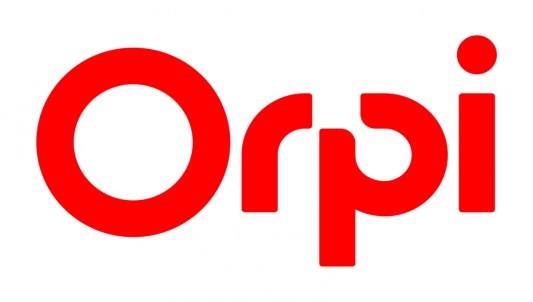 HONORAIRES TRANSACTIONS TTC A LA CHARGE DU VENDEUR (TVA 20%)De 0 à 100.000 Euros — 9.000 Euros T.T.CDe 100.001 à 200.000 Euros — 10.000 Euros T.T.CDe 200.001 à 250.000 Euros — 12.000 Euros T.T.CDe 250.001 à 300.000 Euros — 15.000 Euros T.T.CDe 300.001 à 350.000 Euros — 20.000 Euros T.T.CDe 350.001 à 400.000 Euros — 25.000 Euros T.T.CDe 400.001 à 800.000  Euros — 30.000 Euros T.T.CAu-delà de 800.001 Euros — 40.000 Euros T.T.C(Les honoraires sont ä la charge des vendeurs et une facture sera délivrée)En cas de délégation de mandats les honoraires appliqués sont ce de l’agence qui détient le mandatHONORAIRES LOCATIONS (TVA 20 %)NEGOCIATION ET ENTREMISE5 Euros TTC du mètre carré(Frais supposé par le propriétaire, une facture sera délivrée)ETAT DES LIEUX3 Euros TTC du mètre carré(Au locataire et au propriétaire, une facture sera délivrée)RÉDACTION DE BAIL / CONSTITUTION DU DOSSIER / VISITES10 Euros TTC du mètre carré(Au locataire et au propriétaire, une facture sera délivrée)Honoraires au 1 Janvier 2024ORPI Immo Center SASU Immo Center – 11 Avenue Galliéni 93800 Epinay sur Seine Au capital de 7750 Euros    RCS Bobigny B 481 886 919 - Carte Professionnelle n° 08-0039 Garantie Financière SO.CA.F 110 000 Euros